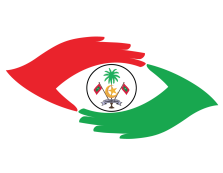 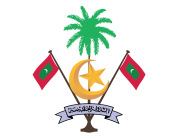 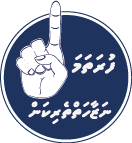 މުރާޖަޢާ ކޮމެޓީއަށް ޝަކުވާ ހުށަހަޅާ ފޯމްޝަކުވާ ހުށަހަޅާ ފަރާތް:ހޯދުމަށް އެދިފައިވާ މަޢުލޫމާތު / އިންފޮމޭޝަން އޮފިސަރ ނިންމާފައިވާ ނިންމުން: -------------------------------------------------------------------------------------------------------------------------------------------------------------------------------------------------------------------------------------------------------------------------------------------------------------------------------------------------------------------------------------------------------------------------------------------------------------------------------------------------------------------------------------------------------------------------------------------------------------------------------------------------------------------------------------------------------އިންފޮމޭޝަން އޮފިސަރ ގެ ނިންމުން މުރާޖަޢާ ކޮށްދިނުމަށް އެދޭ ސަބަބު:-------------------------------------------------------------------------------------------------------------------------------------------------------------------------------------------------------------------------------------------------------------------------------------------------------------------------------------------------------------------------------------------------------------------------------------------------------------------------------------------------------------------------------------------------------------------------------------------------------------------------------------------------------------------------------------------------------ޖަވާބު ފޮނުވުމަށް އެދޭގޮތް: (ބޭނުންވާ ގޮޅިއެއްގައި ފާހަގަ ޖެހުމަށް)ޖަވާބު ފޮނުވަންވީ: 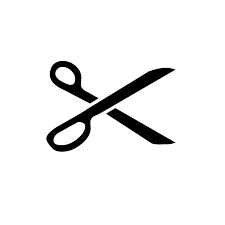 ހ. ފުރިހަމަ ނަން:ށ. އައިޑީ ކާޑު ނަންބަރު: ނ. ދާއިމީ އެޑްރެސް:ރ. މިހާރު އުޅޭ އެޑްރެސް: ބ. އީ-މެއިލް:  ޅ. ފޯނު ނަންބަރު: ހ. ޕޯސްޓުން:      ށ. ސީދާ އަތަށް ލިބޭގޮތަށް:              ނ. އީ-މެއިލް:   އެޑްރެސް:   އީ-މެއިލް އެޑްރެސް:ފުރިހަމަ ނަންސޮއިތާރީޚުކޮމިޝަނުން ފުރިހަމަކުރުމަށްކޮމިޝަނުން ފުރިހަމަކުރުމަށްކޮމިޝަނުން ފުރިހަމަކުރުމަށްކޮމިޝަނުން ފުރިހަމަކުރުމަށްފޯމުގެ ނަންބަރު:RVW/______/____ފޯމު ބަލައިގަތް މުވައްޒަފުގެ ނަން:މަޤާމު:ފޯމު ބަލައިގަތް ތާރީޚު:ގަޑި:ސޮއި:ފޯމު ބަލައިގެންފައިދޭ ރަސީދުފޯމު ބަލައިގެންފައިދޭ ރަސީދުފޯމު ބަލައިގެންފައިދޭ ރަސީދުފޯމު ބަލައިގެންފައިދޭ ރަސީދުފޯމު ހުށަހެޅި ފަރާތުގެ ނަން:ފޯމު ނަންބަރު:RVW/_____/___ދާއިމީ އެޑްރެސް:ފޯމު ބަލައިގަތް ތާރީޚު:ފޯމު ބަލައިގަތް މުވައްޒަފުގެ ނަން:ގަޑި: މުވައްޒަފުގެ މަޤާމު:ސޮއި:މަތީގައި ބަޔާންކުރެވިފައިވާ ފަރާތުން ހުށަހަޅާފައިވާ ފޯމު އޭސީސީގެ މުރާޖަޢާ ކޮމެޓީއަށް ބަލައިގެންފީމެވެ.މަތީގައި ބަޔާންކުރެވިފައިވާ ފަރާތުން ހުށަހަޅާފައިވާ ފޯމު އޭސީސީގެ މުރާޖަޢާ ކޮމެޓީއަށް ބަލައިގެންފީމެވެ.މަތީގައި ބަޔާންކުރެވިފައިވާ ފަރާތުން ހުށަހަޅާފައިވާ ފޯމު އޭސީސީގެ މުރާޖަޢާ ކޮމެޓީއަށް ބަލައިގެންފީމެވެ.މަތީގައި ބަޔާންކުރެވިފައިވާ ފަރާތުން ހުށަހަޅާފައިވާ ފޯމު އޭސީސީގެ މުރާޖަޢާ ކޮމެޓީއަށް ބަލައިގެންފީމެވެ.